Анализ заданий ОГЭ по обществознаниюРабота включает в себя 24 задания: 16 заданий с кратким ответом и 8 заданий с развёрнутым ответом. К каждому заданию 2–4, 7–11, 13, 14, 16–18 предлагается четыре варианта ответа, из которых только один правильный. Задание считается выполненным верно, если участник экзамена записал номер правильного ответа. Задание № 1Задание 1 – умение знать/понимать: социальные свойства человека, его взаимодействие с другими людьми; сущность общества как формы совместной деятельности людей; характерные черты и признаки основных сфер жизни общества; содержание и значение социальных норм, регулирующих общественные отношения.Требуется:- выделить два понятия,- раскрыть смысл одного из понятий.Количество баллов:2 балла: Правильно выписаны два верных понятия, раскрыт смысл любого одного из них. 1 балл:Наряду с верными понятиями выписано(-ы) одно или несколько «лишних» понятий, раскрыт смысл верного понятия.Правильно выписаны только два верных понятия.Правильно выписано только одно верное понятие, раскрыт его смысл 0 баллов:Ответ неправильныйПример:Какие два из перечисленных понятий используются в первую очередь при описании политической сферы общества?  Страта; доход; власть; демократия; собственность. Выпишите соответствующие понятия и раскройте смысл любого одного из них. Ответ запишите на бланке ответов № 2, указав номер задания.Ответ:1) понятия: власть, демократия; 2) смысл понятия, например: власть – возможность навязать свою волю, управлять или воздействовать на других людей / демократия – политический режим, при котором источником власти является сам народ.Задание № 2Раздел курса: «Человек и общество. Сфера духовной культуры»Количество баллов:1 балл: Правильное выполнения задания0 баллов:ответ неправильныйПример:Природа в отличие от общества:1) творит культуру;2) способна развиваться независимо от человека;3) является динамичной системой;4) развивается под влиянием деятельности людей.Ответ: 2Задание № 3Раздел курса: «Человек и общество. Сфера духовной культуры»Количество баллов:1 балл: 	Правильное выполнения задания0 баллов:Ответ неправильныйПример:К институтам духовной сферы относят:1) государство;2) классы;3) политические партии;4) религию.Ответ: 4Задание № 4Раздел курса: «Человек и общество. Сфера духовной культуры»Количество баллов:1 балл: Правильное выполнения задания0 баллов:Ответ неправильныйПример:Верны ли следующие суждения о массовой культуре?А. К массовой культуре можно отнести авангардные направления в музыке и живописи.Б. Массовая культура является некоммерческой.1) верно только А;2) верно только Б;3) верны оба суждения;4) оба суждения неверны.Ответ: 4Задание № 5Задание 5 – умения осуществлять поиск социальной информации по заданной теме из фотоизображения и диаграммы/таблицы и оценивать поведение людей с точки зрения социальных норм, экономической рациональности. Требуется:- ответить на вопрос, содержащийся в условии задания,- раскрыть правила, свойства, значение.Количество баллов:3 балла: Дан правильный ответ на вопрос, сформулированы и пояснены два правила.2 балла:Дан правильный ответ на вопрос, приведены только два-три других элемента.1 балл:Дан правильный ответ на вопрос, приведён только один другой элемент0 баллов:Ответ неправильныйРассмотрите фотографию.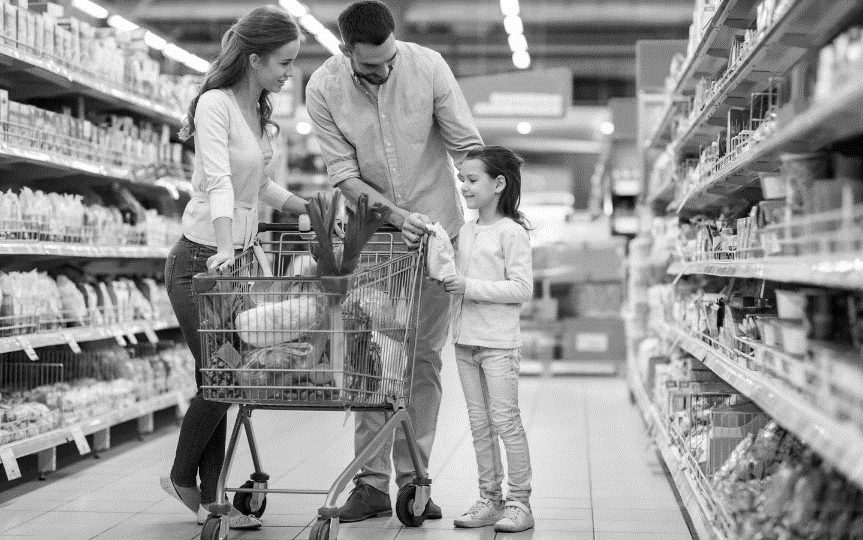 Какой вид экономической деятельности осуществляют члены семьи? Используя обществоведческие знания, факты социальной жизни и личный социальный опыт, сформулируйте два правила рационального осуществления этой деятельности и кратко поясните каждое из правил. Ответ запишите на бланке ответов № 2, указав номер задания.Ответ:1) ответ на вопрос: покупку продуктов питания / хозяйственно-бытовую / деятельность потребителя и т.п.; (Может быть дан другой ответ на вопрос, не искажающий сущности изображённого на фотографии.) 2) два правила с пояснениями, допустим: – заранее спланировать и записать всё, что хотите купить – составить список (иначе вероятность купить что-нибудь лишнее сильно возрастает. Кроме того, в суматохе можно забыть купить что-то действительно необходимое); – брать товар не на уровне глаз, а на полках выше или ниже (нередко все товары, размещённые на уровне глаз покупателя, дороже, чем аналогичные товары, лежащие на нижних или верхних полках. Прежде чем сделать выбор, целесообразно внимательно рассмотреть все полки с нужным продуктом и сравнить цены).Задание № 6Раздел «Экономика» Проверяет знание основ финансовой грамотности. Количество баллов:2 балла: Даны правильные ответы на два вопроса.1 балл:Дан правильный ответ на один любой вопрос.0 баллов:Ответ неправильныйПример:В прошлом году Василий Иванович приобрел новую квартиру, заплатив за нее 1 600 000 рублей из собственных сбережений. Василий Иванович имеет доход, с которого платит подоходный налог (НДФЛ) в размере 13% и согласно налоговому законодательству, при покупке квартиры он имеет право вернуть часть уплаченного подоходного налога. Совокупная сумма возврата налога составляет 13% от стоимости квартиры, но не более чем от 2 000 000 рублей (если жилье стоило дороже, то в расчет принимается 2 000 000 рублей).Какие категории населения обладают правом на налоговый вычет, кроме работающих по трудовому или гражданско-правовому договору и уплачивающие НДФЛ? Используя обществоведческие знания и личный социальный опыт, выскажите два предположения.Ответ:пенсионеры, продолжающие работать или работавшие в отчетный налоговый период;иностранцы, проводящие в России более 180 дней в году и уплачивающие НДФЛ в бюджет РФ;граждане РФ и иностранцы-резиденты РФ, продавшие имущество, находившееся в собственности менее трех или пяти лет.Задание № 7Раздел «Экономика» Количество баллов:1 балл: Правильное выполнения задания0 баллов:Ответ неправильныйПример:Что из нижеперечисленного относится к отраслям материального производства?1) образование;2) промышленность;3) здравоохранение;4) культура.Ответ: 2Задание № 8Раздел «Экономика» Количество баллов:1 балл: Правильное выполнения задания0 баллов:Ответ неправильныйПример:На автомобильном рынке США существует только трое производителей: «Форд», «Дженерал Моторс» и «Крайслер». О каком рынке идет речь?1) чистой (свободной) конкуренции;2) монополистической конкуренции;3) чистой монополии;4) олигополии.Ответ: 4Задание № 9Раздел «Экономика» Количество баллов:1 балл: Правильное выполнения задания0 баллов:Ответ неправильныйПример:Верны ли следующие суждения о товарах?А. Товар должен быть предназначен для обмена.Б. Предметы, произведённые для личного потребления, товарами не являются.1) верно только А;2) верно только Б;3) верны оба суждения;4) оба суждения неверны.Ответ: 3Задание № 10Раздел «Социальная сфера» Количество баллов:1 балл: Правильное выполнения задания0 баллов:Ответ неправильныйПример:Какой из нижеперечисленных примеров соотносится к профессиональной общности человека?1) юрист;2) пенсионер;3) белорус;4) юноша.Ответ: 1Задание № 11Раздел «Социальная сфера» Количество баллов:1 балл: Правильное выполнения задания0 баллов:Ответ неправильныйПример:Верны ли следующие суждения о социальных нормах?А. Социальные нормы являются общими правилами для членов общества.Б. Социальные нормы возникают вне волевой, сознательной деятельности людей.1) верно только А;2) верно только Б;3) верны оба суждения;4) оба суждения неверны.Ответ: 1Задание № 12Задание 12 – умение осуществлять поиск социальной информации по заданной теме из диаграммы/таблицы. И умение оценивать поведение людей с точки зрения социальных норм, экономической рациональности.Требуется:- сформулировать два вывода (что в приведенных данных общее, а что является отличием),- сформулировать два предположения (по одному к каждому выводу).Количество баллов:4 балла:Сформулированы по одному выводу о сходстве и различии, по каждому из них высказано уместное предположение3 балла:Сформулированы один-два вывода, только по одному любому из них высказано уместное предположение2 балла:Сформулированы только два вывода1 балл:Сформулирован только один вывод0 баллов:Ответ неправильныйПример:В начале 90-х годов в стране R начались демократические преобразования. В 1995 и в 2015 году в стране R социологической службой был проведён опрос совершеннолетних граждан. Им задавали вопрос: «Как Вы оцениваете демократические преобразования?».Результаты опроса (в процентах от числа отвечавших) представлены в виде диаграммы.Сформулируйте по одному выводу: а) о сходстве и б) о различии в позициях групп опрошенных. Выскажите предположение о том, чем объясняется: а) сходство; б) различие. Ответ запишите на бланке ответов № 2, указав номер задания.В правильном ответе должны быть сформулированы выводы и высказаны предположения:А) о сходстве: Как в 1995, так и в 2015 году, примерно треть отвечавших не может дать однозначную оценку демократическим преобразованиям (причина, возможно, кроется в сложности политических процессов и их оценке со стороны рядовых участников политической действительности).Б) о различии: К 2015 году доля положительных оценок демократическим преобразованиям сократилась вдвое (скорее всего, данная оценка связана с падением уровня населения, наравне с отсутствием действительной возможности оказывать влияние на политические процессы, происходящие в государстве)Задание № 13Раздел «Сфера политики и социального управления» Количество баллов:1 балл: Правильное выполнения задания0 баллов:Ответ неправильныйПример:Какой политический режим установлен в государстве N, в котором реальная политическая оппозиция не представлена во власти?1) авторитарный;2) либеральный;3) тоталитарный;4) демократический.Ответ: 1Задание № 14Раздел «Сфера политики и социального управления» Количество баллов:1 балл: Правильное выполнения задания0 баллов:Ответ неправильныйПример:Верны ли следующие суждения о монархии?А. В условиях абсолютной монархии отсутствует реальное разделение властей.Б. В конституционной монархии права и полномочия монарха существенно ограничены.1) верно только А;2) верно только Б;3) верны оба суждения;4) оба суждения неверны.Ответ: 3Задание № 15Задание 15 – умение объяснять взаимосвязи изученных социальных объектов (включая взаимодействия общества и природы, человека и общества, сфер общественной жизни, гражданина и государства).Ответ даётся в виде последовательности цифр (например, 11221), записанных без пробелов и разделительных символовКоличество баллов:2 балла: Правильное выполнения задания1 балл:Допущена одна ошибка0 баллов:Ответ неправильныйПример:Установите соответствие между видами отраслей производства и конкретными примерами: к каждой позиции, данной в первом столбце, подберите соответствующую позицию из второго столбца.Запишите в строку ответов выбранные цифры под соответствующими буквами.Ответ: 12121Задание № 16Раздел «Право» Количество баллов:1 балл: Правильное выполнения задания0 баллов:Ответ неправильныйПример:К источникам (формам) права относят:1) абсолютную истину;2) вето;3) идеологию;4) религиозно-правовые доктрины.Ответ: 4Задание № 17Раздел «Право» Количество баллов:1 балл: Правильное выполнения задания0 баллов:Ответ неправильныйПример:Александр и Светлана Руденковы приняли решение о разводе. Укажите, в порядке какого судопроизводства будет производиться бракоразводный процесс.1) гражданского;2) административного;3) уголовного;4) конституционного.Ответ: 1Задание № 18Раздел «Право» Количество баллов:1 балл: Правильное выполнения задания0 баллов:Ответ неправильныйВерны ли следующие суждения о нормах права?А. Право, как и государство, является продуктом общественного развития.Б. Каждый человек от рождения обладает естественными правами и свободами.1) верно только А;2) верно только Б;3) верны оба суждения;4) оба суждения неверны.Ответ: 3Задание № 19Задание 19 – умение сравнивать социальные объекты, явления, процессы, их элементы и основные функции, выявлять их общие черты и различия. Ответ даётся в виде последовательности цифр (например, 1234), записанных без пробелов и разделительных символов.Количество баллов:1 балл: Правильное выполнения задания0 баллов:Ответ неправильныйПример:В приведенном списке указаны черты сходства аграрного и индустриального общества и черты их отличия. Выберите и запишите в первую колонку таблицы порядковые номера черт сходства, а во вторую колонку — черт отличия.1) основа — сельское хозяйство и примитивное ремесло;2) регламентация и управление деятельностью и поведением; 3) создание условий для удовлетворения разнообразных социальных потребностей;4) инновации не обладают ценностью.Ответ: 2314Задание № 20Задание 20 – умение объяснять взаимосвязи изученных социальных объектов (включая взаимодействия общества и природы, человека и общества, сфер общественной жизни, гражданина и государства).В задании 20 ответ даётся в виде слова (словосочетания), записанных без пробелов и разделительных символов.Пример:Запишите слово, пропущенное в таблице.Характер общественного развитияОтвет: революция.Средний класс – часть общества, которая занимает по статусным позициям среднее положение между высшим и низшим классами.В начале XX века к среднему классу относили мелких собственников и независимых предпринимателей. Но по мере развития «общества массового благосостояния» в развитых странах произошло повышение жизненного уровня квалифицированных работников наёмного труда (менеджеры, юристы, бухгалтеры и банковские работники, преподаватели школ и вузов, врачи и др.), которые существенно пополнили ряды представителей среднего класса. Среди учёных постоянно идут дебаты по поводу критериев выделения среднего класса. Чаще всего в качестве основных объективных критериев называют уровень образования и доходов, стандарты потребления, владение материальной или интеллектуальной собственностью, а также способность к высококвалифицированному труду. Кроме этих объективных критериев большую роль играет субъективное восприятие человеком своего положения, то есть его самоидентификация как представителя «социальной середины».Являясь основной социальной группой, средний класс развитых стран выполняет ряд очень важных социальных функций.Основной среди них является функция социального стабилизатора: добившись определённого места в социальной структуре общества, представители среднего класса склонны поддерживать существующее государственное устройство, которое позволило им достигнуть их положения. Следует учитывать, что средний класс играет ведущую роль в процессах социальной мобильности, и это также укрепляет существующий социальный строй, предохраняя его от социальных катаклизмов: недовольство низшего класса своим положением уравновешивается представленными им вполне реальными возможностями для повышения статуса в обществе.В сфере экономических отношений средний класс играет роль экономического донора – не только как производитель огромной части доходов общества, но и как крупный потребитель, инвестор и налогоплательщик.В культурной сфере средний класс является хранителем и распространителем ценностей, норм, традиций и законов общества.Именно средний класс поставляет кадры чиновников и управленцев разного ранга – как для государственного аппарата, так и для бизнеса. Деятельность гражданского общества также основана на активности представителей среднего класса. (По материалам интернет-энциклопедии)21. Составьте план текста. Для этого выделите основные смысловые фрагменты текста и озаглавьте каждый из них.22. Какие две группы критериев выделения среднего класса названы в тексте? Какие четыре функции среднего класса рассмотрены автором текста?23. Используя факты общественной жизни, проиллюстрируйте тремя примерами социальную мобильность представителей среднего класса.24. В тексте указано, что среди учёных постоянно идут дебаты по поводу критериев выделения среднего класса. Используя обществоведческие знания и факты общественной жизни сформулируйте любые два вопроса, которые могут  проиллюстрировать эти дебаты.Задание 21 требует от выпускника составления плана по тексту, выделив его основные относительно завершенные смысловые фрагменты и озаглавив каждый из них.Количество баллов: 0 – 2Для выполнения задания необходимо:1) Прочитать текст, подчеркнуть его наиболее важные части.2) Уяснить смысл текста.2) Выявить наиболее значимые в содержательном плане идеи. Как правило, в каждом абзаце текста присутствует не менее одной идеи, но часто бывает и несколько.3) Разбить текст на смысловые части и озаглавить их. В заголовках (пунктах плана) не должны повторяться сходные формулировки.4) Прочитать текст и проверить, все ли главные мысли отражены последовательно в плане.5) Записать ответ в бланк ответов № 2. Обратите внимание, что названия пунктов плана не должны полностью повторять отдельные фразы текста – основная идея каждого фрагмента должна быть сформулирована самостоятельно. Следует также отметить, что план может быть составлен в назывной, вопросной или тезисной форме.Наш пример:1) Содержание понятия «средний класс»2) Категории населения, относящиеся к среднему классу3) Критерии выделения среднего класса4) Социальные функции среднего классаЗадание 22 направлено на проверку следующих умений:Осуществлять поиск социальной информации по заданной теме из различных её носителей (материалов СМИ, учебного текста и других адаптированных источников).Количество баллов:0 - 2При выполнении заданий важно:1) Внимательно прочитать задание.2) Обратить внимание на то, что и в каком количестве нужно назвать. Если вы можете ответить только на часть задания, обязательно запишите ответ, не выходя за рамки вопроса.3) Элементы ответа могут быть даны в виде цитаты из текста, а также близких по смыслу формулировках.Наш пример:В тексте названы две группы критериев выделения среднего класса:1) объективные2) субъективное восприятие человеком своего положения Автором текста рассмотрены следующие функции среднего класса: 1) социальный стабилизатор;2) экономический донор;3) хранитель и распространитель ценностей культуры;4) поставщик кадров чиновников и управленцевЗадание 23 направлено на проверку следующих умений:Осуществлять поиск социальной информации по заданной теме из различных её носителей (материалов СМИ, учебного текста и других адаптированных источников); приводить примеры социальных объектов определённого типа, социальных отношений, а также ситуаций, регулируемых различными видами социальных норм, деятельности людей в различных сферах.Количество баллов:0 – 3Требования к заданию:1) точность и корректность фактов2) конкретность3) соответствие фактов приведённым в задании теоретическим положениямНаш пример:1) Учитель истории Иванов Антон перешел на работу завуча с сохранением занимаемой должности.2) Врач-онколог Петров Иван был назначен заведующим отделением поликлиники № 1 г. Бобруйска.3) Старший лейтенант Новицкий Евгений, уволившись из рядов ВС, основал частное охранное агентство.Примерами могут быть факты прошлого и современности, почерпнутые из собственного опыта или получившие общественную известность; реальные события и смоделированные ситуации.Задание 24 направлено на проверку следующих умений:анализировать, обобщать, систематизировать и конкретизировать социальную информацию из адаптированных источников, умения соотносить её с собственными знаниями.Количество баллов: 0 – 2Наш пример:Какие критерии могут использоваться при определении категорий, относящихся к среднему классу?Является ли средний класс однородным образованием?ПРИМЕРЫВИД ОТРАСЛИА) сельское хозяйствоБ) искусствоВ) строительствоГ) армияД) промышленность1) материальное производства2) нематериальное производствоАБВГДЧерты сходстваЧерты сходстваЧерты различияЧерты различияФОРМЫХАРАКТЕРИСТИКАРеформаУсовершенствование в какой-либо сфере общественной жизни, проводимого одновременно, через ряд постепенных преобразований, не затрагивающих фундаментальные основы… Коренное, качественное изменение всех или большинства сторон общественной жизни, затрагивающее основы существующего социального строя